END TERM 1 BIOLOGY FORM 4 PAPER 2TIME 2 HrsNAME: …………………………………………………………… ADM NO: ……………….. CLASS: …….Instructions to candidates: Answer All Questions in the Spaces ProvidedThe diagram shows two types of cells placed in a certain solution. Study them and answer questions that follow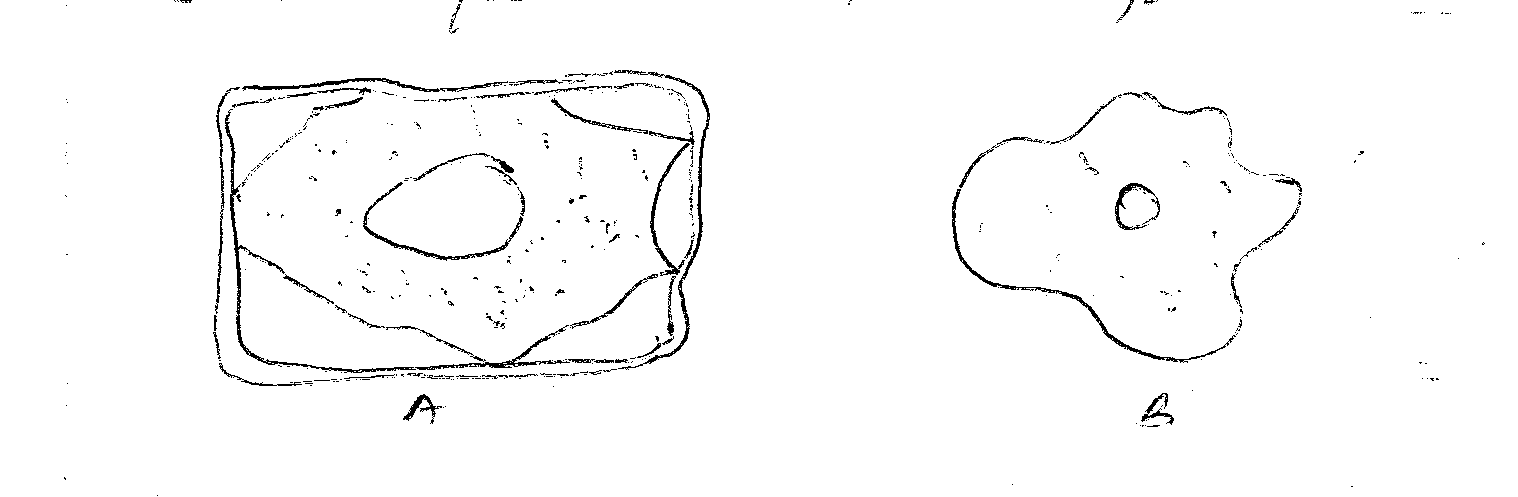 Name the physiological process responsible for the observed results.		[1 Mark]Give the correct biological term used to describe cells A & B.			[2 Marks]A – B – The equation below shows a chemical reaction that takes place in plants.Carbon (iv) oxide + water 			A + waterIdentify substance A.									[1 Mark]Name the process represented by the equation.					[1 Mark]Other than the reactants state two conditions necessary for this reaction.	[2 Marks]The diagram below illustrates an experiment used to determine rate of respiration in a small insect.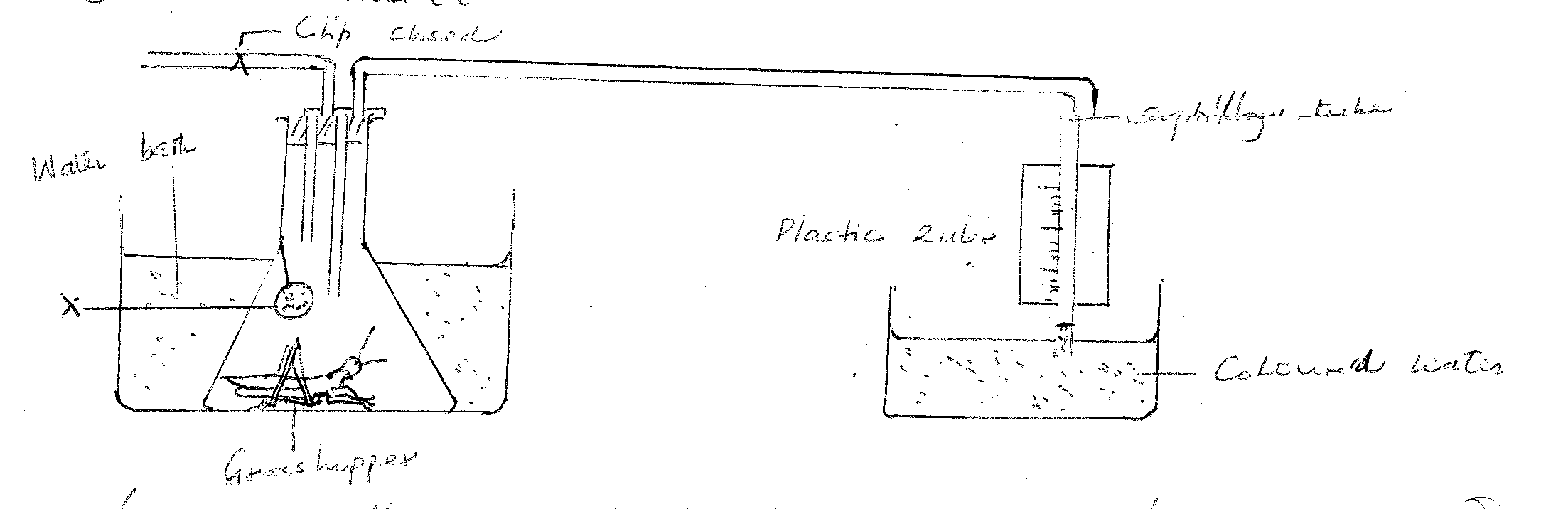 Name the chemical compound labeled X and state its function.			[2 Marks]Compound – 	Function – Why is the conical flask placed in a water bath?					[1 Mark]What would happen to the level of coloured water after 5 minutes? Explain:	[2 Marks]How can a control experiment be set?						[1 Mark]In a biology lesson a student collected the animal in the diagram below.Use it to answer questions that follow;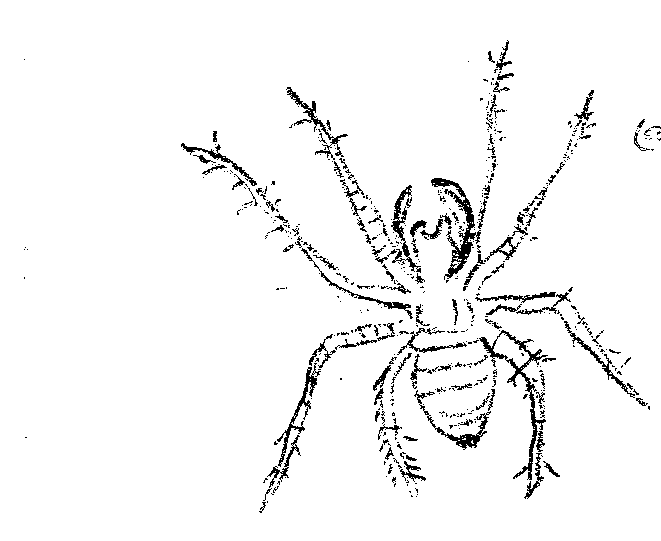 Name the phylum and class to which the organism belongsPhylum ______________________________________			[1 Mark]Class________________________________________			[1 Mark]Give two reasons for your answer in 1 (i), (ii) above				[4 Marks]________________________________________________________________________________________________________________________________________The diagram below represents a plant in the division Byrophyta:	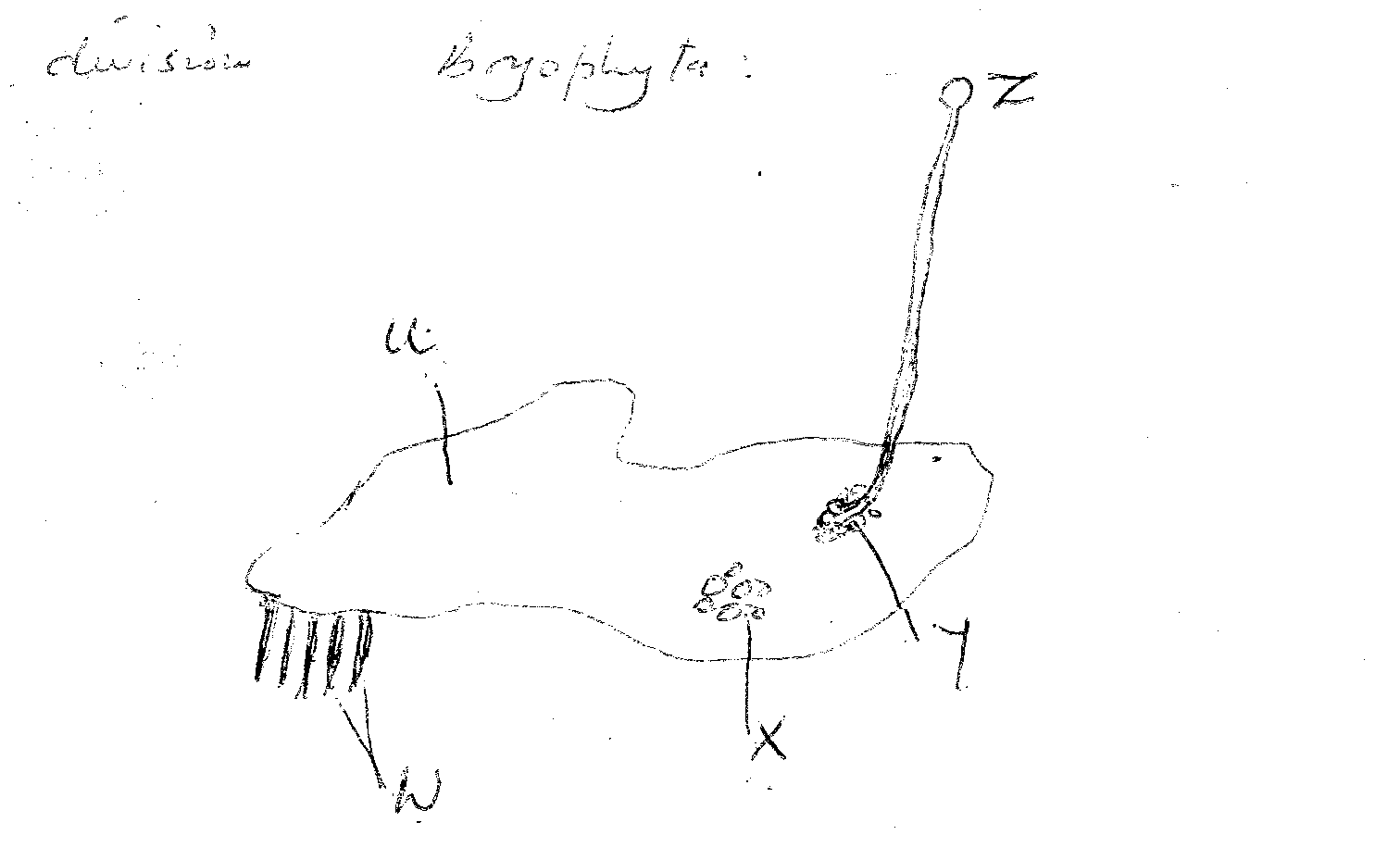 Name the parts labeled 								[5 Marks]UWXYZName one function of part labeled.							[3 Marks]XYZIt is observed that when apical bud of a plant is removed, lateral buds sprouts, where as they do not sprout in presence of the apical bud; What is the biological term used to describe this?				[1 Mark]Give one application of this phenomena in agriculture.				[1 Mark]State four roles of IAA in plant growth and development:				[4 Marks]In epigeal germination the cotyledon is brought above the soil surfaces; Explain											[2 Marks]	State 2 structural modifications of nephrons in desert mammals.		[2 Marks]State a kidney disease whose symptom is coloured and turbid urine 		[1 Mark]In a biological experiment; a cross was made between a tall pea plant & dwarfs plants; their progeny was selfed and the resulting plants were in a mixture in the ratio of 3:1. Make a biological cross to show these outcomes.						[4 Marks]Explain geographical distribution as evidence of organic evolution.			[2 Marks]SECTION BAnswer Questions 10 (Compulsory) and either question 11 or 12 in the Spaces ProvidedThe table below shows the changes observed in the dry weight in milligrams of a barley seedling, its embryo and Endosperm during the first ten days after the onset of germination.Using a suitable scale and on the same axis, plot a graph of dry weight of embryo, endosperm and whole seedling against time.					[8 Marks]State and account for the changes in dry weight shown by:-Endosperm 									[4 Marks]Embryo 										[4 Marks]Explain the role of water during germination 					[4 Marks]Describe how the mammalian heart is adapted to its function			[10 Marks]How does gaseous exchange take place in terrestrial plants?			[10 Marks]How is the Epidermis of a green plant adapted to its function?			[6 Marks]Describe how structural factors affect rate of transpiration in plants		[8 Marks]Describe how xerophytes adapted to minimize water loss in their habitat.	[6 Marks]Dry weight in milligramsDry weight in milligramsDry weight in milligramsTime (days)EmbryoEndospermWhole seedling024145223943473241615213882211351035643